Wiskunde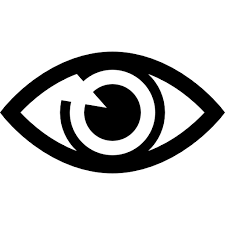 Als je dit oogje ziet, kan je een filmpje bekijken.De kinderen van 2D (ook die van de rekengroep) vinden het filmpje op hun klasblog.De kinderen van de rekengroep van 2A, 2B en 2C kijken op de blog van de rekengroep.Donderdag 4 juni: Aftrekken: gemengde reeks.Neem in de witte rekenbundel Aftrekken: gemengde reeks (p 8).Op dit blad staan alleen - oefeningen.Soms is het een oefening zonder brug. Soms is het een oefening met brug.Soms heb je alleen E of alleen T. Soms heb je T en E en is het een kruisjesoefening.Gebruik het stappenplan bovenaan p 8 om de oefeningen op te lossen.Stap 1				Is het + of is het -?				Op dit blad: - !Stap 2				Ik doe de E eraf:(Omkring de E met blauw.)Stel dan deze vraag:	Kan dit ineens?(Kunnen die blauwe E er ineens af?)				JA		NEENJA: doe de E er ineens af.NEEN: het is brug, splits de E en noteer de lange oefening.Stap 3				Ik doe de T eraf.				(Omkring de T met rood.)Voorbeeld:49 - 31 = ?Stap 1 Is het + of -? Het is -.Stap 2 Doe de E eraf. Omkring de 1E die eraf moet met blauw.Kan die 1 er ineens af? JA! Van 9E (van 49) kan ineens 1E af.Stap 3 Doe de T eraf. Omkring de 3T die eraf moeten met rood.Noteer de lange oefening.Noteer 49 - 1 - 30 = 18	   4872 - 5 = ?Stap 1 Is het + of -? Het is -.Stap 2 Doe de E eraf. Omkring de 5E die eraf moeten met blauw.Kan die 5 er ineens af? NEEN! Van 2E (van 72) kan niet ineens 5E af.Splits 5 in 2 en 3. Noteer de lange oefening.Stap 3 Doe de T eraf. Er zijn geen T.Noteer 72 - 2 - 3 = 67	   70Zeg de drie stapjes nu bij elke oefening!Kijk op de blog naar het filmpje Aftrekken: gemengde reeks.Neem in de witte rekenbundel terug Aftrekken: gemengde reeks (p 8).Gebruik het stappenplan en een rood en blauw kleurpotlood om de oefeningen op te lossen Starten maar!Klaar? Neem de verbetersleutel en kijk je werk na.40 - 3 = 37Het is -3E eraf, 3 kan ineens weg van 40, geen brugGeen T dus geen stap 3Geen lange oefening63 - 27 = 3663 - 3 - 4 - 20 = 36      56Het is – en een kruisjesoefening7E eraf, 7 kan niet ineens van 3 (van 63) af, wel brug, splits 7 in 3 en 42T erafLange oefening28 - 6 = 22Het is -6E eraf, 6 kan ineens weg van 8, geen brugGeen T dus geen stap 3Geen lange oefening80 - 70 = 10Het is -Geen E dus geen stap 27T erafGeen lange oefening54 - 20 = 34Het is -Geen E dus geen stap 22T erafGeen lange oefening90 - 26 = 6490 - 6 - 20 = 64   84Het is - en een kruisjesoefening6E eraf, 6 kan ineens weg van 90, geen brug2T erafLange oefening61 - 61 = 061 - 1 - 60 = 0   60Het is - en een kruisjesoefening1E eraf, 1 kan ineens weg van 61, geen brug6T erafLange oefening17 - 8 = 917 - 7 - 1 = 9Het is -8E eraf, 8 kan niet ineens weg van 7 (van 17), wel brug, splits 8 in 7 en 1Geen T dus geen stap 3Lange oefening